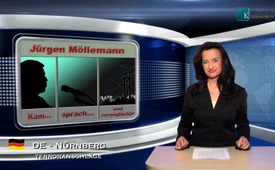 Jürgen Möllemann - kwam, sprak en verongelukte.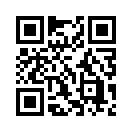 Jurgen Möllemann was FDP-politicus, bondsminister van 1987 tot 1992, en lid van de bondsdag van 1972 tot 2000. Deze man nam nooit een blad voor de mond. Herhaaldelijk heeft hij - na 11 september 2001 -  de Amerikaanse politiek van de economische acties tegen de Irakese bevolking, scherp aangevallen.Bedankt studio Roth.
Jurgen Möllemann - kwam, sprak en verongelukte.
 Jurgen Möllemann was FDP-politicus, bondsminister van 1987 tot 1992, en lid van de bondsdag van 1972 tot 2000. Deze man nam nooit een blad voor de mond. Herhaaldelijk heeft hij - na 11 september 2001 -  de Amerikaanse politiek van de economische acties tegen de Irakese bevolking, scherp aangevallen. Maar vooral zette hij zich volhardend in voor een vredesoplossing van het Nahost-conflikt. Hij eiste veilige grenzen voor Israël en een eigen staat voor de Palestijnen. Hij was strikt tegen alle geweld op civiele burgers, maar zei letterlijk:”Wie het land van andere mensen bezet, moet weten dat zij zich weren”. Palestina wordt zijn toekomst ontnomen. De oorzaak zou geweest zijn: de breuk in het vredesproces van Oslo, veroorzaakt door Sharon. Ariel Sharon was Minister President van Israël van 2001 tot 2006. Hij verbrak het volkerenrecht en wilde nooit gelijke rechten voor Palestina naast Israël.
Möllemann noemde de UN-veiligheidsraad een “grappig figuur”. Möllemann zei letterlijk:”…Als zij binnen enkele weken meerdere besluiten neemt die zeggen dat Sharon zich aan het volkerenrecht moet houden, dan echter, als hij het afwijst, doen zij niets.” In 2002 liet Möllemann - zonder overleg met zijn partijleiding –  8 miljoen folders aan alle huishoudens in Noordrhein-Westfalen verdelen.  Hierin vernoemde hij de details van het Nahost-conflict en noemde iedereen met naam. Daarop kreeg hij hevige kritiek en werd van antisemitisme beschuldigd. Zijn partij (FDP) liet hem vallen, o.a. wegens vermeende onwettige financiering van die pamfletten. Op 5 juni 2003 heeft de bondsdag Möllemanns onschendbaarheid opgeheven en minder dan 30 minuten later stortte hij te pletter met zijn parachute. Uitspraken van enkele van zijn vrienden hebben geleid tot de speculatie dat hij werd vermoord. Möllemann mag het zwaar hebben gehad zonder ruggesteun, maar hij is zeker niet de enige die op mysterieuze wijze is verongelukt, nadat hij wantoestanden aan de kaak stelde.
 We danken u, beste kijkers, voor uw oplettendheid en wensen u nog een aangename avond.door ddBronnen:https://de.wikipedia.org/wiki/J%C3%BCrgen_M%C3%B6llemann
http://wissenschaft3000.wordpress.com/2012/02/11/jurgen-mollemanns-tod/Dit zou u ook kunnen interesseren:#Moedige_Getuigen - getuigen - www.kla.tv/Moedige_GetuigenKla.TV – Het andere nieuws ... vrij – onafhankelijk – ongecensureerd ...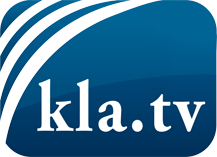 wat de media niet zouden moeten verzwijgen ...zelden gehoord van het volk, voor het volk ...nieuwsupdate elke 3 dagen vanaf 19:45 uur op www.kla.tv/nlHet is de moeite waard om het bij te houden!Gratis abonnement nieuwsbrief 2-wekelijks per E-Mail
verkrijgt u op: www.kla.tv/abo-nlKennisgeving:Tegenstemmen worden helaas steeds weer gecensureerd en onderdrukt. Zolang wij niet volgens de belangen en ideologieën van de kartelmedia journalistiek bedrijven, moeten wij er elk moment op bedacht zijn, dat er voorwendselen zullen worden gezocht om Kla.TV te blokkeren of te benadelen.Verbindt u daarom vandaag nog internetonafhankelijk met het netwerk!
Klickt u hier: www.kla.tv/vernetzung&lang=nlLicence:    Creative Commons-Licentie met naamgeving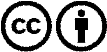 Verspreiding en herbewerking is met naamgeving gewenst! Het materiaal mag echter niet uit de context gehaald gepresenteerd worden.
Met openbaar geld (GEZ, ...) gefinancierde instituties is het gebruik hiervan zonder overleg verboden.Schendingen kunnen strafrechtelijk vervolgd worden.